Supplementary File 2:  Anonymized Screenshots of Detected Facebook Wildlife Selling PostsSupplementary Figure 1:  Examples of Wildlife Trading Posts on Facebook (Image modified)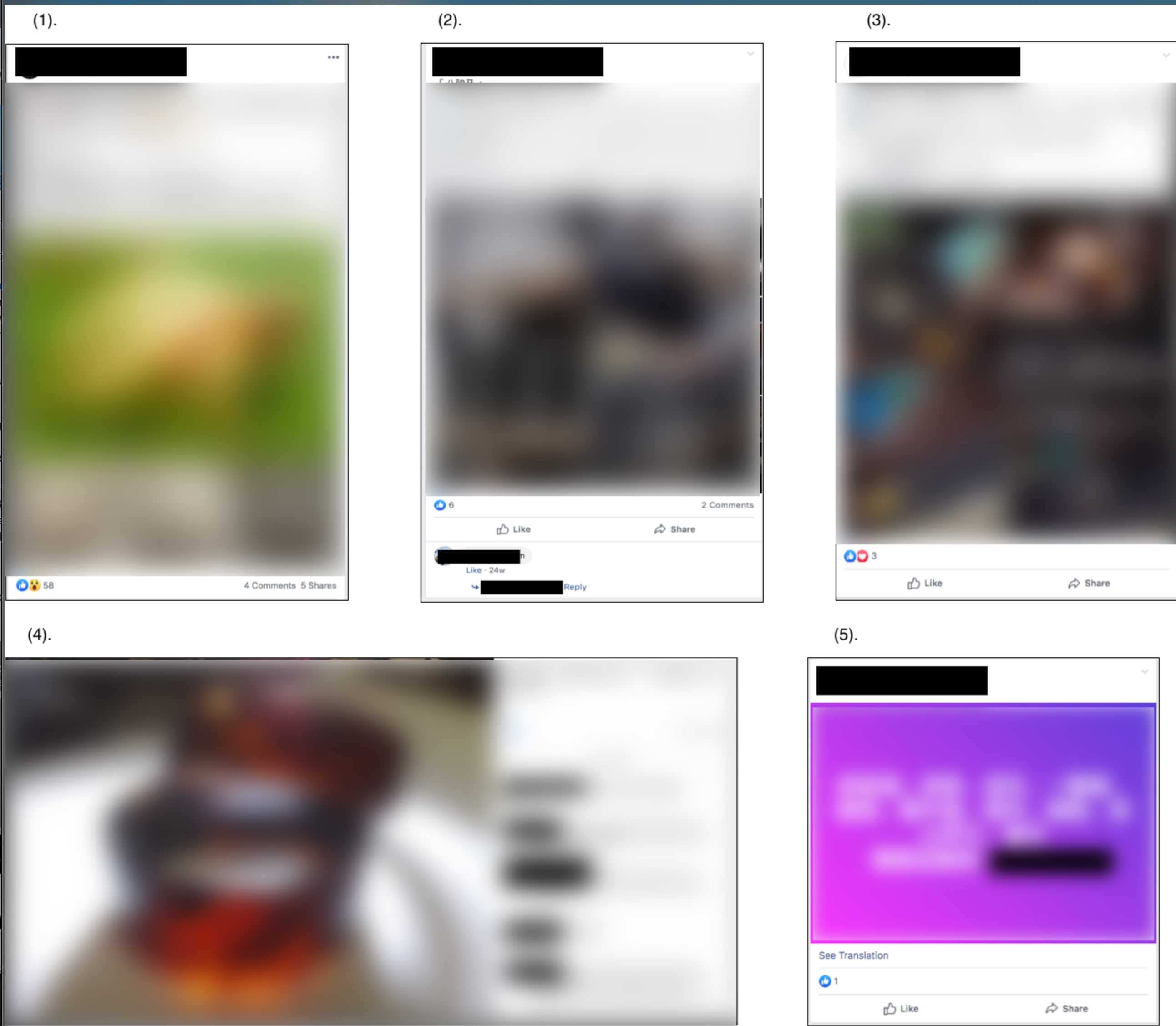 Figure 1 (1) an advertisement selling live turtle; (2) a post selling carved ivory; (3) a post selling a bracelet made by pantholops hodgsonii horn; (4) a post selling bracelet made from hawksbill shell; (5) a post selling tiger bone, tiger tooth, rhino horn, cartialgenous, wolf tooth, bear gall, pangolin, and elephant ivory, advertised with Chinese-language text and contact information in image. Supplementary Figure 2:  Example of Facebook User “Auction” for Wildlife Product (Image Modified)
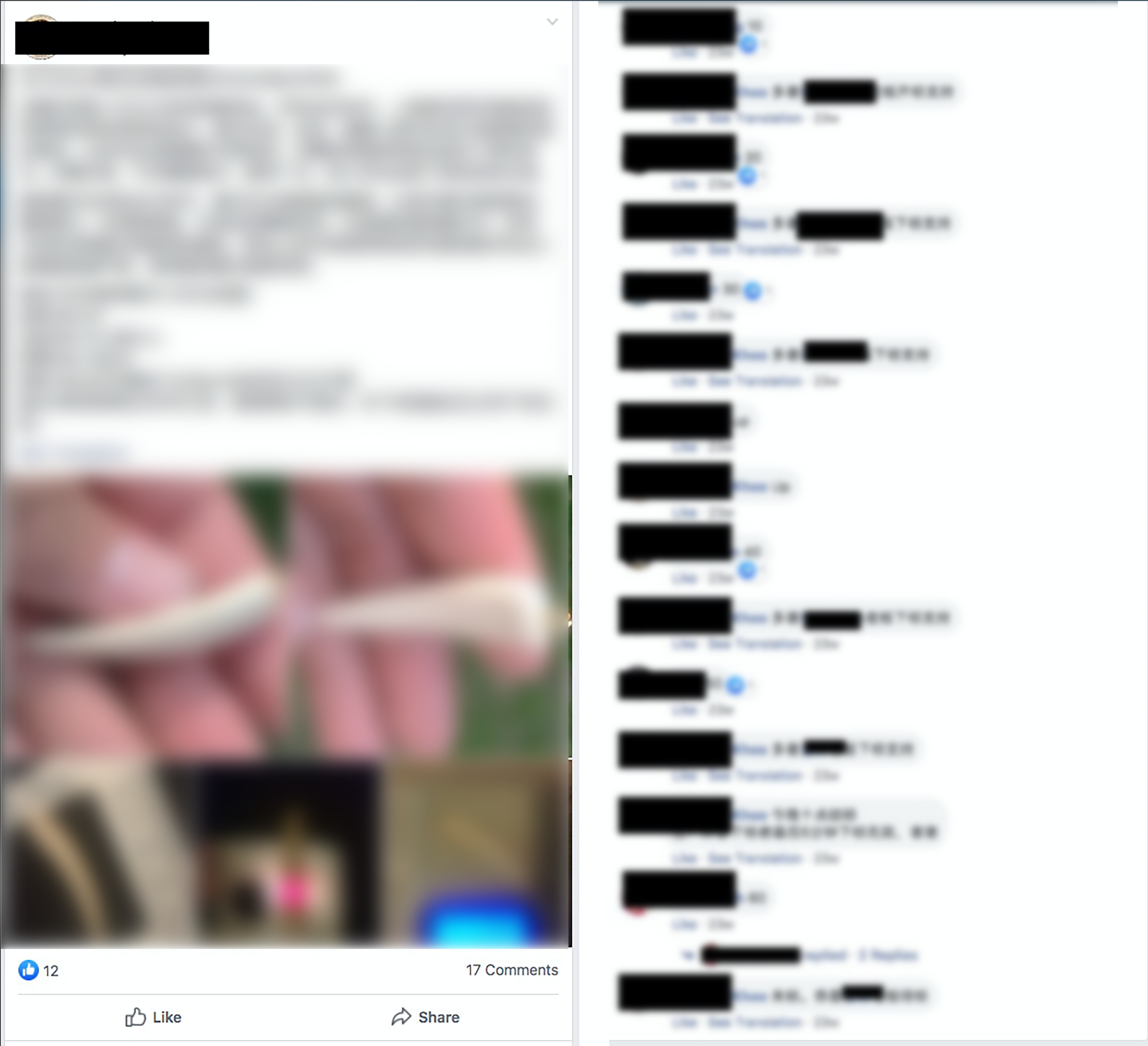 